  Portage Rotary Small Grant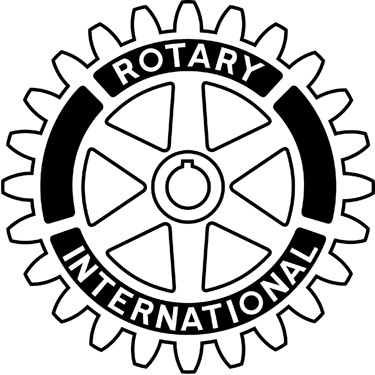 & Recognition Award Request Guidelines Portage Rotary Members are encouraged to identify and recommend community individuals and organizations for small grants in the areas of education, health, human, youth and senior services. In addition, recognition award requests for past contributions and to publicize future intentions of emerging community services are also encouraged. The Portage Rotary Small Grants/Recognition Awards are allocated on a quarterly basis. All grants/awards will fall within the following guidelines: Requests must be made by a Portage Rotary Member ($300 maximum)The Grant Committee will make recommendations to the BoardGrants/Awards will be allocated in the $100-$300 rangeAll recipients are encouraged to attend a Rotary luncheon to receive their checkDate of Application: __________________ Nominating Member: _________________________________________________ Grantee Individual/Organization: ________________________________________ Grantee Address: _____________________________________________________ Contact Person: ________________________________ Phone: _______________ E-mail: ________________________________________ FAX: _______________Amount requested by Portage Rotary Member:  $____________ Briefly summarize the purpose of your request: (A separate attachment can be emailed if more space is needed) Email your completed Small Grant/Recognition request to rhewitt@aol.com